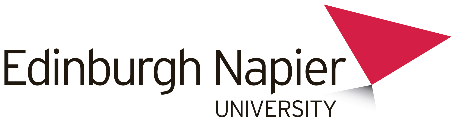  Application Form 2019/20 for admittance and re-admittance as a member of the Centre for Developing Athletes   ScholarsPlease return the completed application form, supporting documentation from the relevant recognised sporting / institute or governing body and reference to:Jamie-Lee SimonsSchool Support Administrator Edinburgh Napier UniversitySighthill Campus9 Sighthill CourtEdinburghEH11 4BN Or email to:dualcareer@napier.ac.ukIf you have any questions, please email Jamie-Lee Simons at dualcareer@napier.ac.uk ------------------------------------------------------------------------------------------------------- For office use only: Date panel considered: ____________________Panel decision (circle):  Approve    Not Approve    Defer     Signed (Panel):                          _______________Applicant’s Personal DetailsApplicant’s Personal DetailsApplicant’s Personal DetailsApplicant’s Personal DetailsApplicant’s Personal DetailsApplicant’s Personal DetailsApplicant’s Personal DetailsTitle Title Title Title Title Title Title SurnameForenameDate of BirthTerm time address (if applicable) Term time address (if applicable) Term time address (if applicable) Home addressHome addressHome addressHome addressMobileE-mailStatus (delete as applicable)Not yet applied to Edinburgh Napier University (if this applies to you please enter NA in fields 11, 15, 16 & 17)Awaiting results of application to Edinburgh Napier University (if this applies to you please enter NA in fields 11, 15, 16 & 17)Accepted onto programme at Edinburgh Napier University but not yet started in fields 11 & 15)Current student (please enter NA in field 10)Not yet applied to Edinburgh Napier University (if this applies to you please enter NA in fields 11, 15, 16 & 17)Awaiting results of application to Edinburgh Napier University (if this applies to you please enter NA in fields 11, 15, 16 & 17)Accepted onto programme at Edinburgh Napier University but not yet started in fields 11 & 15)Current student (please enter NA in field 10)Not yet applied to Edinburgh Napier University (if this applies to you please enter NA in fields 11, 15, 16 & 17)Awaiting results of application to Edinburgh Napier University (if this applies to you please enter NA in fields 11, 15, 16 & 17)Accepted onto programme at Edinburgh Napier University but not yet started in fields 11 & 15)Current student (please enter NA in field 10)Not yet applied to Edinburgh Napier University (if this applies to you please enter NA in fields 11, 15, 16 & 17)Awaiting results of application to Edinburgh Napier University (if this applies to you please enter NA in fields 11, 15, 16 & 17)Accepted onto programme at Edinburgh Napier University but not yet started in fields 11 & 15)Current student (please enter NA in field 10)Not yet applied to Edinburgh Napier University (if this applies to you please enter NA in fields 11, 15, 16 & 17)Awaiting results of application to Edinburgh Napier University (if this applies to you please enter NA in fields 11, 15, 16 & 17)Accepted onto programme at Edinburgh Napier University but not yet started in fields 11 & 15)Current student (please enter NA in field 10)Not yet applied to Edinburgh Napier University (if this applies to you please enter NA in fields 11, 15, 16 & 17)Awaiting results of application to Edinburgh Napier University (if this applies to you please enter NA in fields 11, 15, 16 & 17)Accepted onto programme at Edinburgh Napier University but not yet started in fields 11 & 15)Current student (please enter NA in field 10)Matriculation Number (if known) Level of Study at/ applied for (delete as applicable)UndergraduateTaught postgraduate ResearchUndergraduateTaught postgraduate ResearchUndergraduateTaught postgraduate ResearchUndergraduateTaught postgraduate ResearchUndergraduateTaught postgraduate ResearchUndergraduateTaught postgraduate ResearchProgramme of Study on/ applied forSchool in/ applied forSchool in/ applied forProgramme Leader Programme start dateProgramme end dateProgramme end dateProgramme end date Sport InformationSport (discipline/event/position)Performance/ Representative level, current and last three years:Current training/coaching schedule:21. Future Ambitions. - Please give details about your goals for the future and how you think the University can play a partPlease give details of any external clubs you will continue to represent whilst at Edinburgh Napier University, and if you are contracted at all to them which would affect you representing the University.Social media- Please include your twitter/Instagram handle and any articles which reference your achievementsAny additional comments:I certify that the above information is correct to the best of my knowledge:I certify that the above information is correct to the best of my knowledge:SignedDate